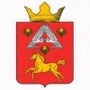 А Д М И Н И С Т Р А Ц И ЯВЕРХНЕПОГРОМЕНСКОГО  СЕЛЬСКОГО  ПОСЕЛЕНИЯСРЕДНЕАХТУБИНСКОГО  РАЙОНА   ВОЛГОГРАДСКОЙ  ОБЛАСТИП О С Т А Н О В Л Е Н И Еот 28 января 2019 г. № 9О внесении изменений в постановление администрации Верхнепогроменского  сельского поселения от 24.08.2011 г. № 60  «Об образовании антинаркотической комиссии Верхнепогроменского сельского поселения» (в ред. №26 от 20.03.2012 г.)В связи с кадровыми изменениями в администрации Верхнепогроменского сельского поселения,     п о с т а н о в л я ю :1. Внести в состав антинаркотической комиссии Верхнепогроменского сельского поселения, утвержденной постановлением администрации Верхнепогроменского сельского поселения от 24.08.2011 г. № 60  «Об образовании антинаркотической комиссии Верхнепогроменского сельского поселения» изменения и изложить состав комиссии в новой редакции (Приложение № 1).2. Контроль исполнения настоящего постановления оставляю за собой.Глава Верхнепогроменскогосельского поселения                                                                       К.К. БашуловПриложение № 1к постановлению администрацииВерхнепогроменскогосельского поселенияот 28.01.2019 г. № 9Составантинаркотической комиссииВерхнепогроменского сельского поселенияБашулов Куат Куангалиевич- председатель антитнаркотической комиссии, глава администрации Верхнепогроменского сельского поселенияКоролёва Анна Михайловна-заместитель председателя антинаркотической комиссии, главный специалист администрации Верхнепогроменского сельского поселенияДжумалиева Алия Жуматовна-секретарь антитнаркотической комиссии, ведущий специалист администрации Верхнепогроменского сельского поселения;Басова Ирина Николаевна-член антитнаркотической комиссии, директор МКОУ «Верхнепогроменская СОШ» /по согласованию/Могилатова Елена Николаевна- член антитнаркотической комиссии, директор МОУ «Лиманская ООШ» /по согласованию/Лысенко Татьяна Сергеевна- член антитнаркотической комиссии, директор МКУК «Верхнепогроменский СДК» /по согласованию/Топольсков Владимир Михайлович- член антитнаркотической комиссии, директор МУП «Верхнепогроменское ЖКХ» /по согласованию/Окуневич Андрей Васильевич- член антитнаркотической комиссии, участковый уполномоченный полиции ОУУП и ПДН отдела МВД России по Среднеахтубинскому району /по согласованию/Клюева Галина Ильинична- член антитнаркотической комиссии, заведующая Верхнепогроменским ФАП /по согласованию/Абдргалиев Виктор Алексеевич- член антитнаркотической комиссии, заведующий Лиманским сельским клубом /по согласованию/Шевлягина Любовь Васильевна- член антитнаркотической комиссии, председатель ТОС «Любава» /по согласованию/Аникина Елена Сергеевна- член антитнаркотической комиссии, председатель ТОС «Чайка» /по согласованию/Серебрякова Раиса Николаевна- член антитнаркотической комиссии, председатель ТОС «п. Звездный» /по согласованию/Шалдохин Юрий Михайлович- член антитнаркотической комиссии, наказной атаман СКО «Станица Державная» /по согласованию/